Instituto de Educação Infantil e Juvenil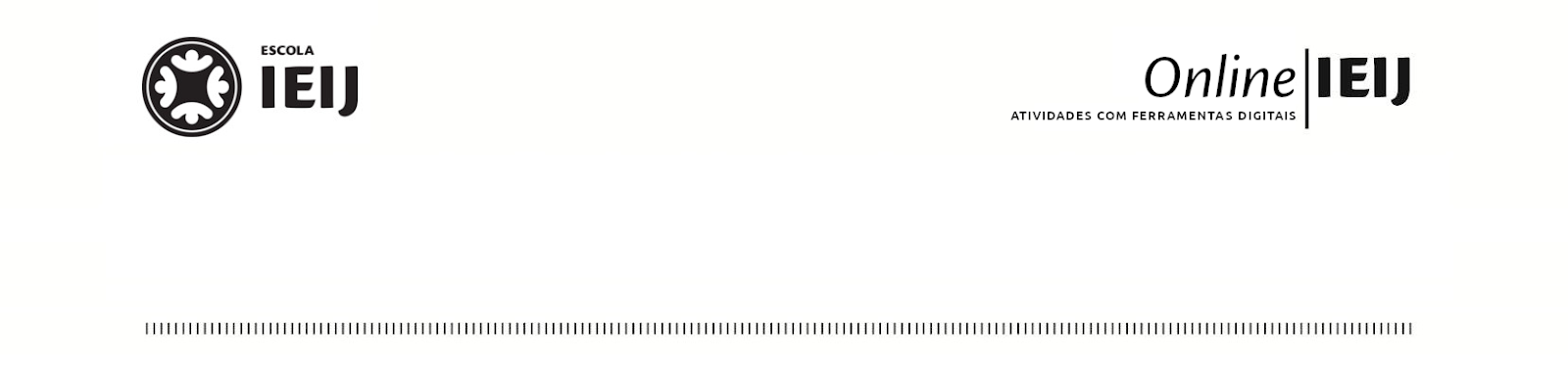 Outono, 2020. Londrina, 07 de outubro.Nome: _____________________________________  Turma: ______Área do conhecimento: Língua Portuguesa | Professor: Fernando LisbôaPlanejamento do textoAgora que vocês já sabem como se organiza um texto argumentativo, vamos organizar o texto final do PIA de cada um. Iniciaremos essa escrita com um planejamento, para que fique mais fácil de transpor todas as suas ideias depois. Sendo assim, preencha as informações do quadro abaixo, seguindo as orientações:Tema do trabalho:Nesta parte, escreva um período para apresentar o tema que você estudou ao longo das pesquisas do PIA, ela deve ser ampla e clara.Tese elaborada:Reescreva a tese que você elaborou com as correções sugeridas pelo professor.Argumentos para defender sua tese:Escreva, de maneira resumida, as principais ideias apresentadas na sua pesquisa. Uma dica interessante para essa parte é tentar responder “por que” sua tese é verdadeira.Conclusões a que chegou:Aqui você deve apresentar as suas conclusões. Caso o seu tema apresente um problema, é importante tentar solucioná-lo também.QUADRO DE INFORMAÇÕESPIA - Argumentação III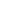 Tema do trabalhoTese elaboradaArgumentos para defender sua teseConclusões a que chegou